Further events to follow in the Summer term. British Values Calendar 2019 - 2020British Values Calendar 2019 - 2020British Values Calendar 2019 - 2020DateEventAimSeptemberElection on School CouncillorsEach class will participate in nominating, and selecting their class school council representatives. Pupils wishing to be elected will explain their reasons for wanting to represent their class and then children will select their councillors by voting.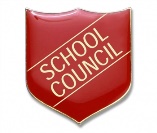 DemocracySeptemberSelection of Buddies, Road Safety Officers and Digital LeadersPupils in Year 5 and Year 6 will complete application forms to be considered for selection as Playground Buddies, Junior Road Safety Officers or as Digital Leaders. Representatives will present assemblies and organise activities throughout the year to remind children about safe behaviour while out and about in the local area and when using mobile devices. 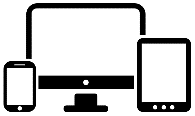 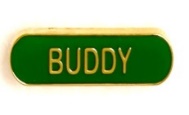 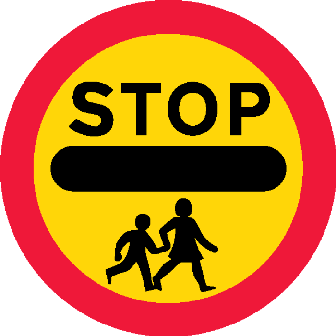 Democracy & Individual Liberty24th SeptemberBeverley RacesOur Year 6 children will visit Beverley Racecourse and develop the mathematical skills in a practical setting. They will learn about measures through activities relating to jockeys and around the enclosure. Individual Liberty26th September & ongoingRackets Cubed ProgrammeOver a period of Thursday afternoons the pupils in Year 6 will participate in a new initiative at Hull University, combining learning about healthy diet and lifestyles, being introduced to the game of Squash and using the university facilities to participate on STEM lessons. Individual Liberty27th SeptemberMacMillan Coffee MorningOur Reception and Year 1 children will plan and host fundraising activities for the parents to raise money for charity.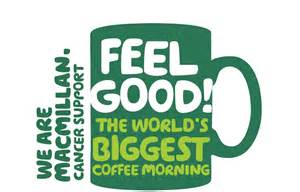 Mutual Respect2nd OctoberBishop Burton – ConstructionYear 5 children will attend Bishop Burton College to take part in a range of activities with Hobson & Porter, learning about career opportunities in the construction industry.Individual Liberty3rd OctoberBAE Systems visitYear 6 pupils will visit BAE Systems and learn all about the aircraft construction industry. They will have a tour of the workshops, sit in a Hawk jet, fly a flight simulator and take part in activities related to the science of the aerodynamics of planes. 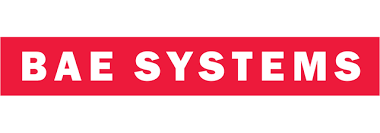 Individual Liberty10th OctoberIMPSChildren in Year 6 will work with Health and Safety visitors to learn about keeping themselves and others safe in the community. They will learn how to administer CPR and place casualties in the recovery position and contact emergency services.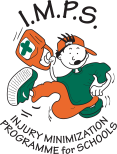 Mutual Respect & Individual Liberty5th OctoberHarvest FestivalOur whole school will collect food donations to make up harvest parcels to be delivered by our Y6 children to pensioners in the local community.  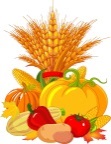 Mutual Respect15th OctoberYear 2 Museum VisitYear 2 pupils will visit the Streetlife museum and participate in a Bridge Building Workshop, to support their topic learning about the Humber Bridge.Mutual Respect & Individual Liberty17th OctoberPizza Express & St. Mary’sOur Year 6 children will spend the morning at Pizza Express, learning about a working kitchen and Health and Safety issues followed by creating their own Pizza. They will then visit St. Mary’s Church and learn about a different Church of England place of worship, completing a comparative study to our church.Individual Liberty & Mutual Respect22nd OctoberHumber Bridge visitYear 1 children will spend the morning at the Humber Bridge, to support their topic learning. They will have the opportunity to walk on and under the bridge, as well as take part in a nature walk in the grounds below the bridge.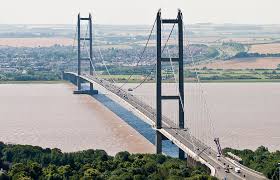 Mutual Respect & Individual Liberty7th NovemberY4 Museum visitChildren in Year 4 will visit the Hull and East Riding museum to take part in a workshop about the Anglo-Saxons, linked to their topic learning. They will also visit the Streetlife museum to look at how transport has changed in Hull over the years.Mutual Respect & Individual Liberty8th & 11th NovemberArmistice Day/RemembranceY1 – Y6 Remembrance Hull-a-balooThe whole school will make a poppy, which they will lay during a whole school collective worship service. The whole school will participate during this service in a moment of reflective silence.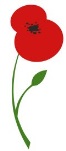 Individual Liberty & Mutual RespectWB 11th NovemberAnti-bullying and Road safety weekThe school councillors, buddies and our Learning Mentor will lead events, and work with the local PCSO, across the school to raise awareness of how to address and prevent bullying issues. In addition, our road safety officers and Learning Mentor will deliver messages to all pupils on how to stay safe near roads.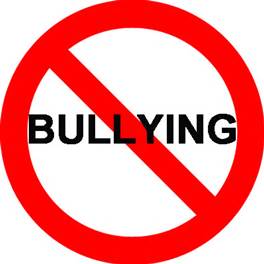 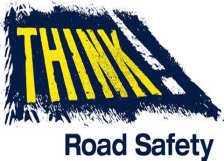 Mutual Respect, Individual Liberty & Rule of Law15th November Children in NeedOur Y6 children will plan and host fundraising activities for the whole school to raise money for charity. Children will learn about the work of the charity and how their donations can help others.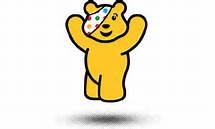 Healthy Lifestyles Year 3 and Year 4 pupils will take part in weekly sessions, for 4 weeks, learning about the how to eat and exercise well in order to maintain a healthy mind and body.Individual Liberty & Mutual RespectIndividual Liberty5th DecemberLadies in PigsChildren in the Opportunities class and Year 3 will work with visitors from the Ladies in Pigs initiative to learn about farming techniques and also cook some simple healthy meals with pork.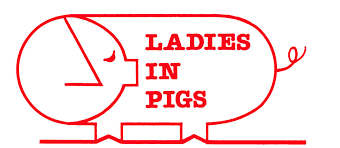 Individual LibertyTuesday Mornings14th Jan. – 10th MarchKCOM – Run with it ProgrammeChildren in opportunities class will attend a weekly session at the KCOM stadium to develop their maths and literacy skills for a real purpose – measuring the pitch, creating presentations and using the team shops for a range of activities.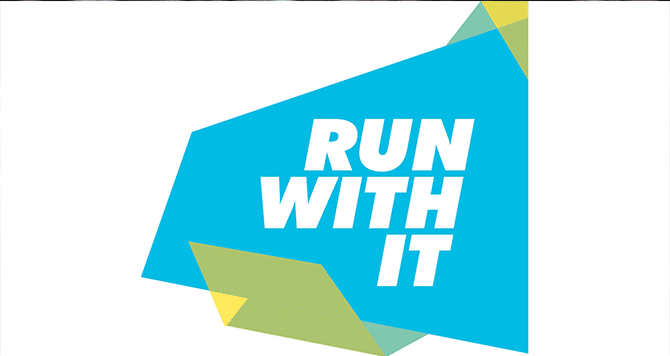 Individual Liberty & Mutual Respect30th JanuaryY3 Roman VisitChildren in Year 3 will visit the Hull and East Riding museum to take part in a workshop about the Romans, linked to their topic learning. 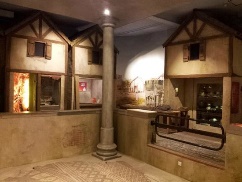 Mutual Respect & Individual Liberty7th February Song for HullA choir of children from Year 5 and Year 6 will take part in the Song For Hull event at the Bonus Arena. They will join with 11 other school choirs and perform for an arena audience during the evening.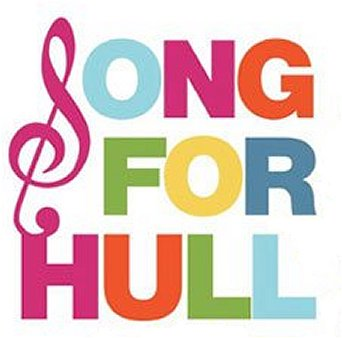 Individual Liberty4th MarchY3 Trawling from Hull VisitPupils in Year 3 will participate in a Hull Children’s University visit around the city centre to explore the town’s fishing heritage. 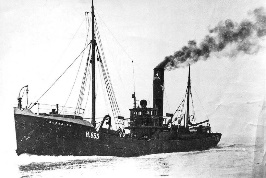 Mutual Respect & Individual Liberty18th MarchY5 Sketching Historical Hull VisitPupils in Year 5 will pilot a new unit for Hull Children’s University to explore the historical buildings of Hull, looking at their origins and architecture.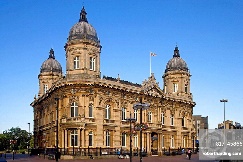 Mutual Respect & Individual Liberty2nd AprilY4 Amazon VisitPupils in Year 4 will participate in a Hull Children’s University visit to Doncaster to tour the Amazon distribution centre. This is aimed at raising the children’s aspirations and considering jobs for the future.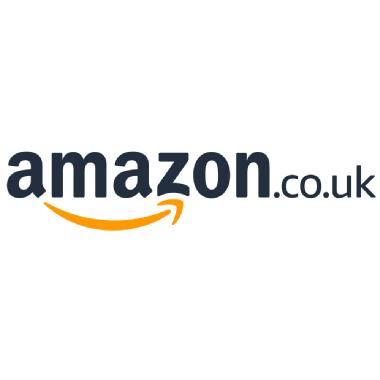 Mutual Respect & Individual LibertyWB 4th MayBikeabilityPupils in Year 5 will participate in Bikeability sessions, learning to ride a bicycle safely on the roads.Rule of Law and Individual Liberty24th - 26th JuneButlin’s Residential Year 5 and Year 6 pupils will have the opportunity to take part in a residential visit to Butlins. They will participate in a range of outdoor activities that are unable to be delivered in the school.Individual Liberty